医 薬 品 情 報 提 供 許 可 申 請 書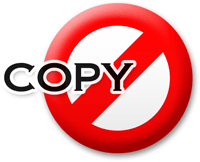 西　陣　病　院　殿　　　　　　　　　　　　　　　　　　　　発行日　　　　年　　月　　日　　　　　　　　　　　　　　　　　　　　　　　　　　　　　申請日　　　　年　　月　　日　　　　　　　　　　　　　　　　　　　　　　　　　　　　会社名　　　　　　　　　　　　　　　　　　　　　　　　　　　　申請者下記医薬品の貴院における情報提供許可を申請いたします。記以上医薬品情報シート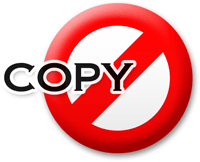 ＰＲ許可に伴い、以下の情報提供をお願いします。　　　　　　　　　　　　　　　　　　　　　　　　　　　会社名　　　　　　　　　　　　　　　　　　　　　　　　　　　　　　　　　　　　　　　　　申請者　　　　　　　　　　　　　　　　　　　　　　医薬品名　　　　　　　　　　　　　　　　　　　　　　下記の資料を添付してください必須資料：添付文書，医薬品リスク管理計画，審査報告書（各1部）予備資料：薬物体内動態などに関する情報で、下記に掲載されている文献西陣病院 薬剤部　医薬品情報管理室薬効分類名及び番号商品名（規制区分）成分名成分名規格規格用法・用量効能・効果（適応症）特徴既存薬との相違点ガイドラインなどでの位置づけ希望診療科比較対象（既存）医薬品採用品同種同効薬採用品同種同効薬販売年月日販売年月日薬価□妊婦 授乳婦▶ FDA Pregnancy Category（米）：カテゴリー（　　）▶ Prescribing medicines in pregnancy 4th edition（豪）：カテゴリー（　　）□慢性腎臓病・高齢患者への注意事項▶ 保存期CKD患者▶ 透析患者その他注意事項□錠剤・カプセル剤の場合一包化：可・否、　粉砕：可・否、　簡易懸濁：可・否□臨床試験時における制限事項▶ 年齢：▶ 併用禁忌薬：▶ 投与不可疾患など：その他注意事項Clinical Pharmacokinetics無 American Journal of Kidney Diseases無 The New England Journal of Medicine無 